ПОЛОЖИТЕЛЬНЫЕ РЕЗУЛЬТАТЫ ДЕЯТЕЛЬНОСТИ ЦЕНТРА МОНИТОРИНГА И СОПРОВОЖДЕНИЯ ОБРАЗОВАНИЯ В 2019/2020 УЧЕБНОМ ГОДУиз плана работы на 2020-2021 учебный год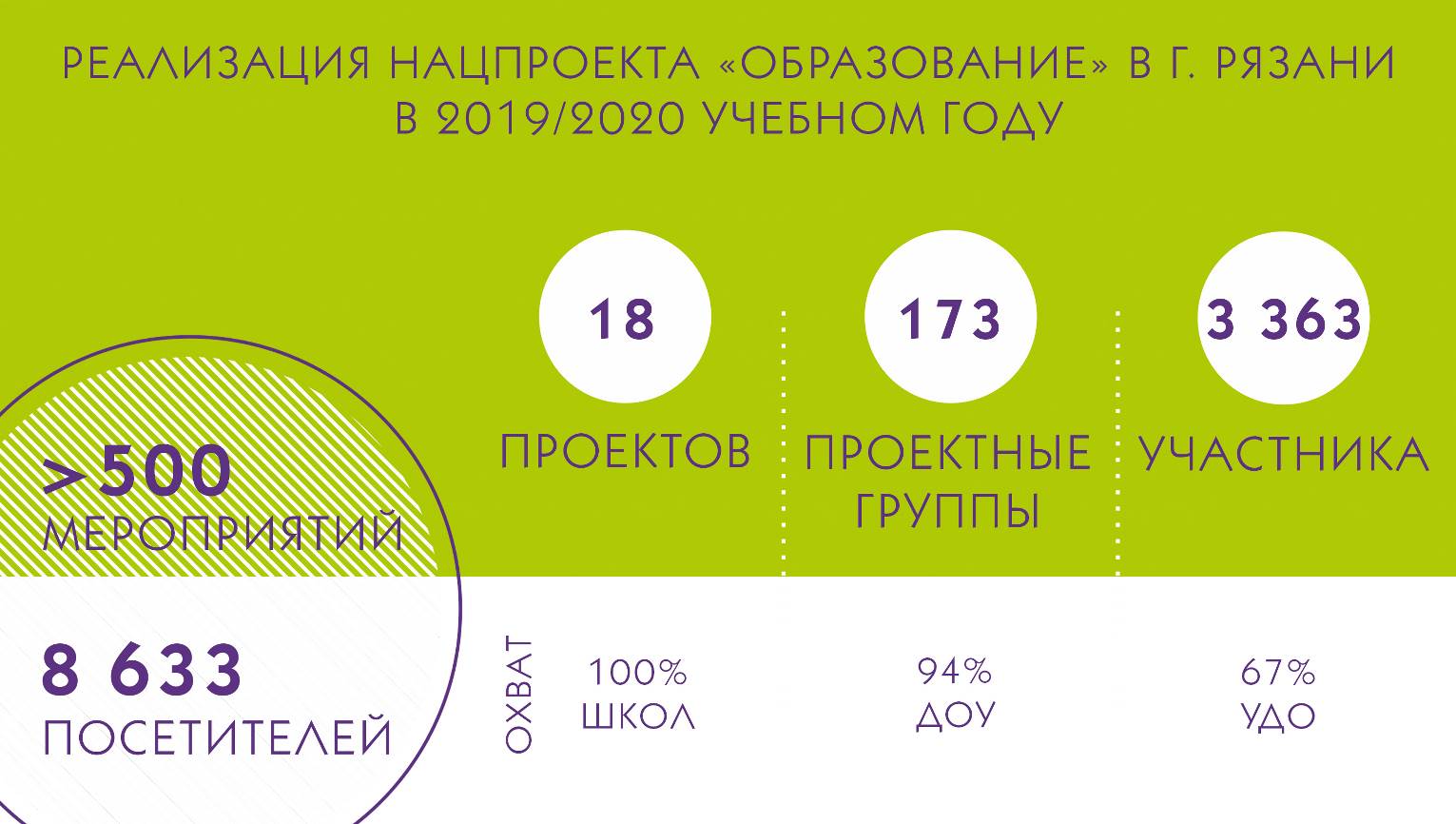 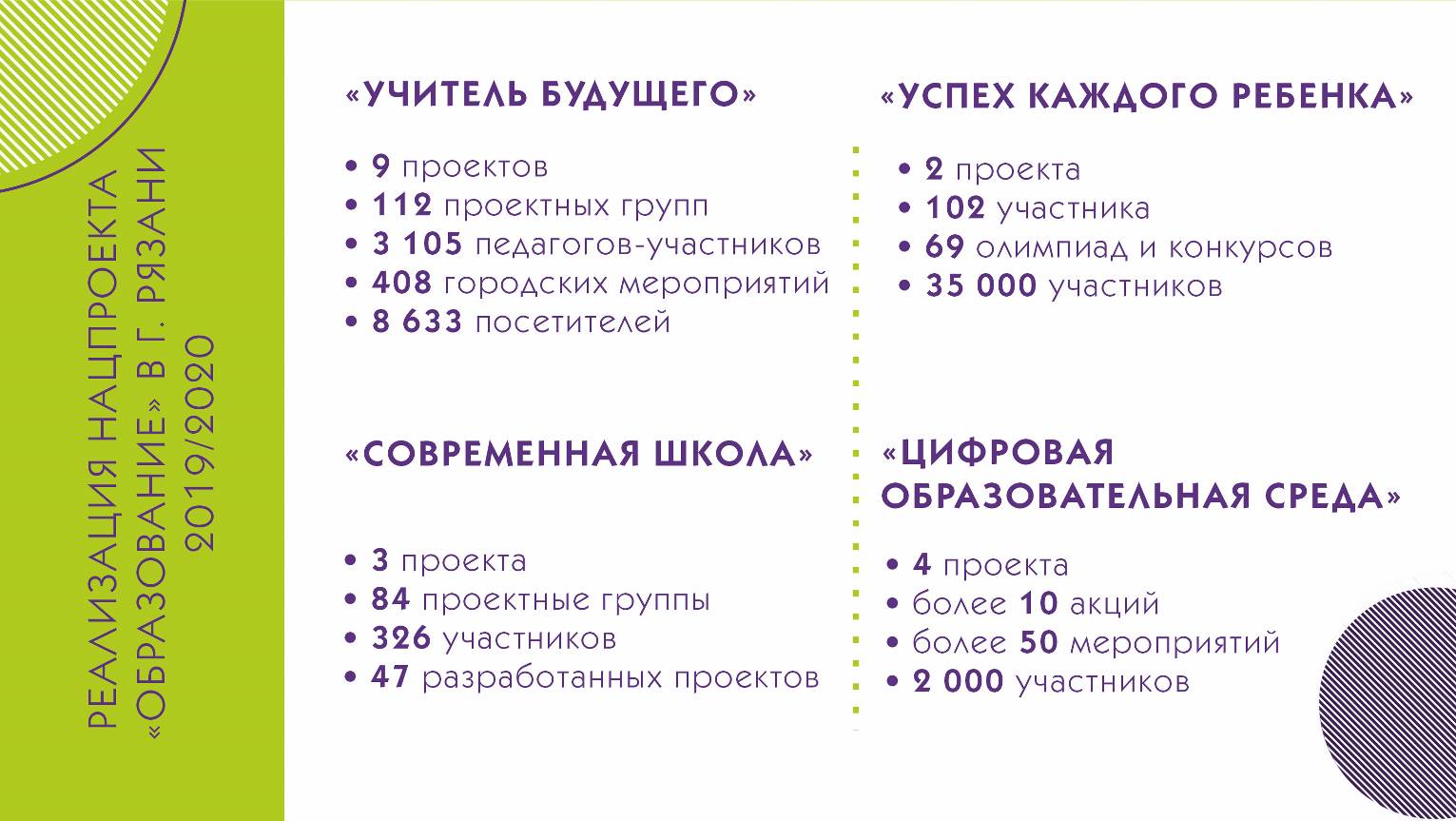 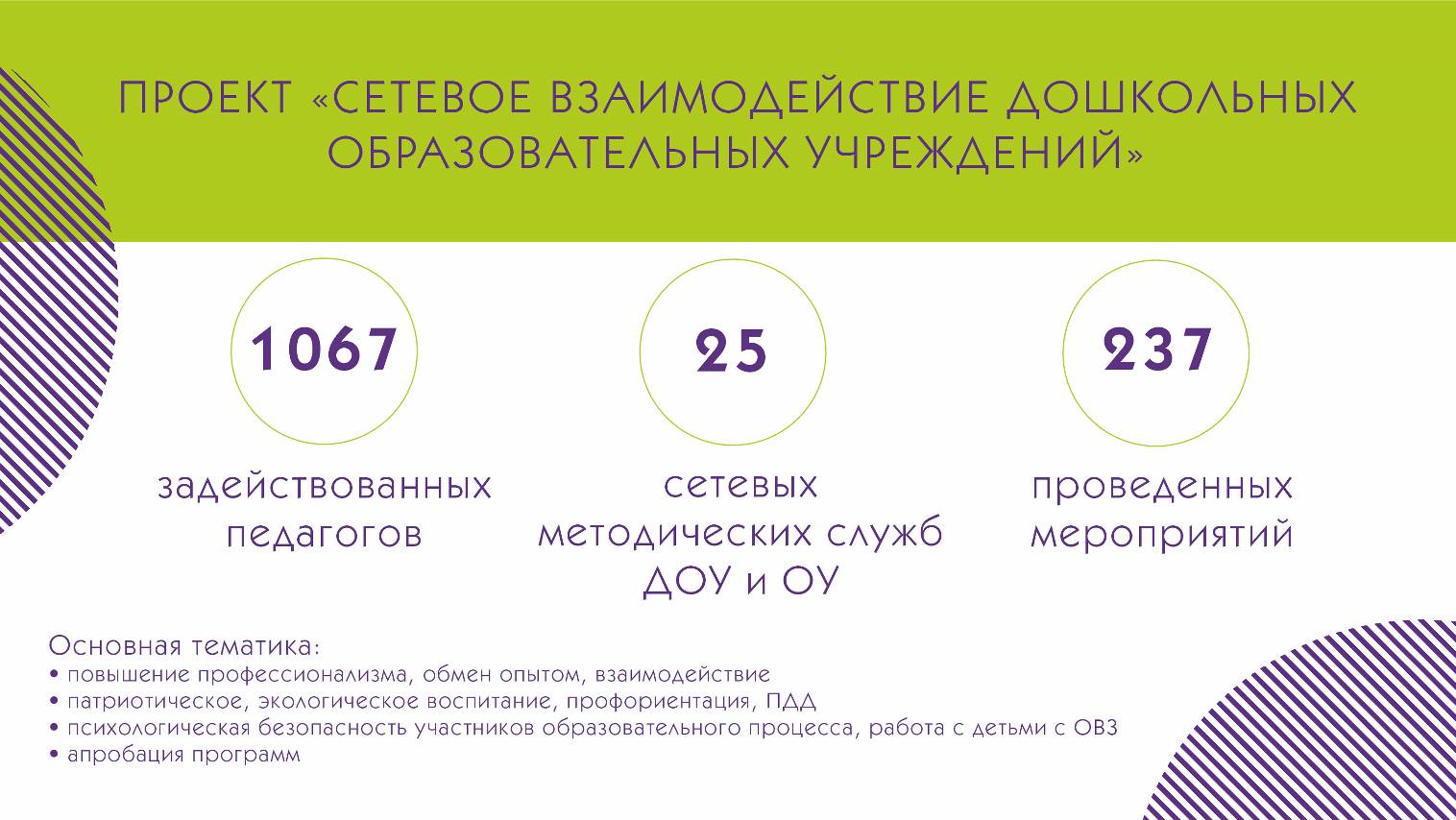 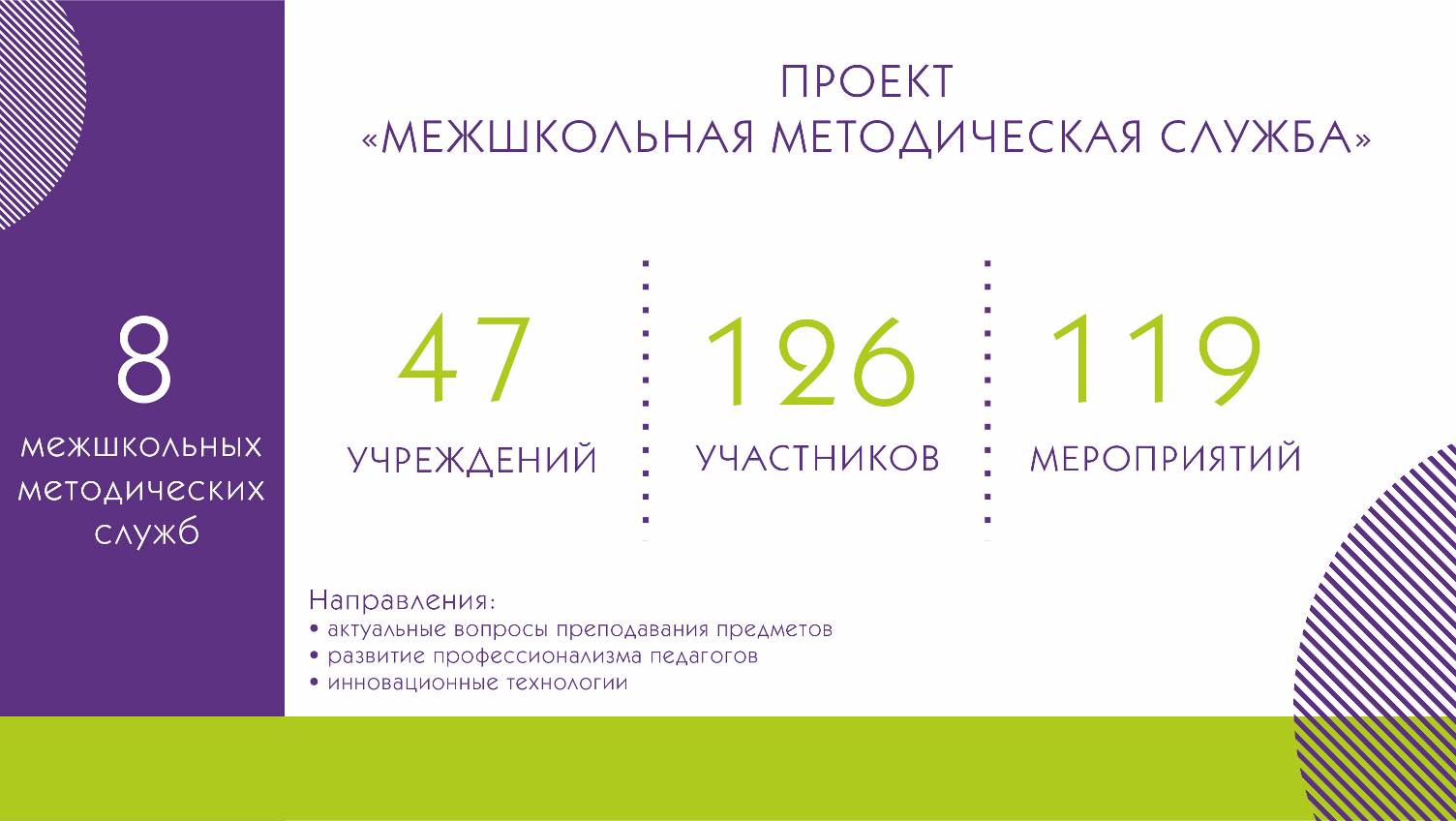 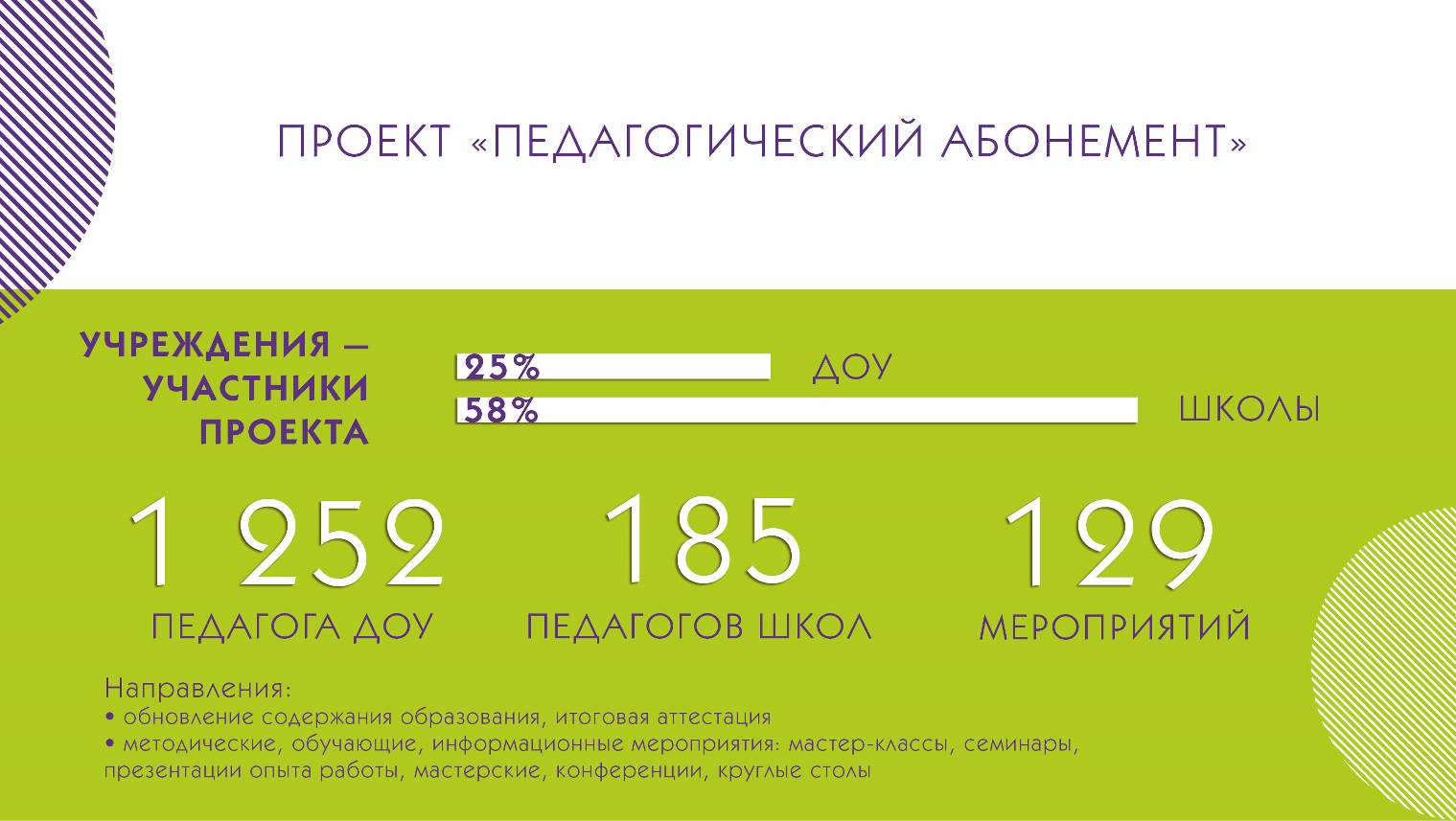 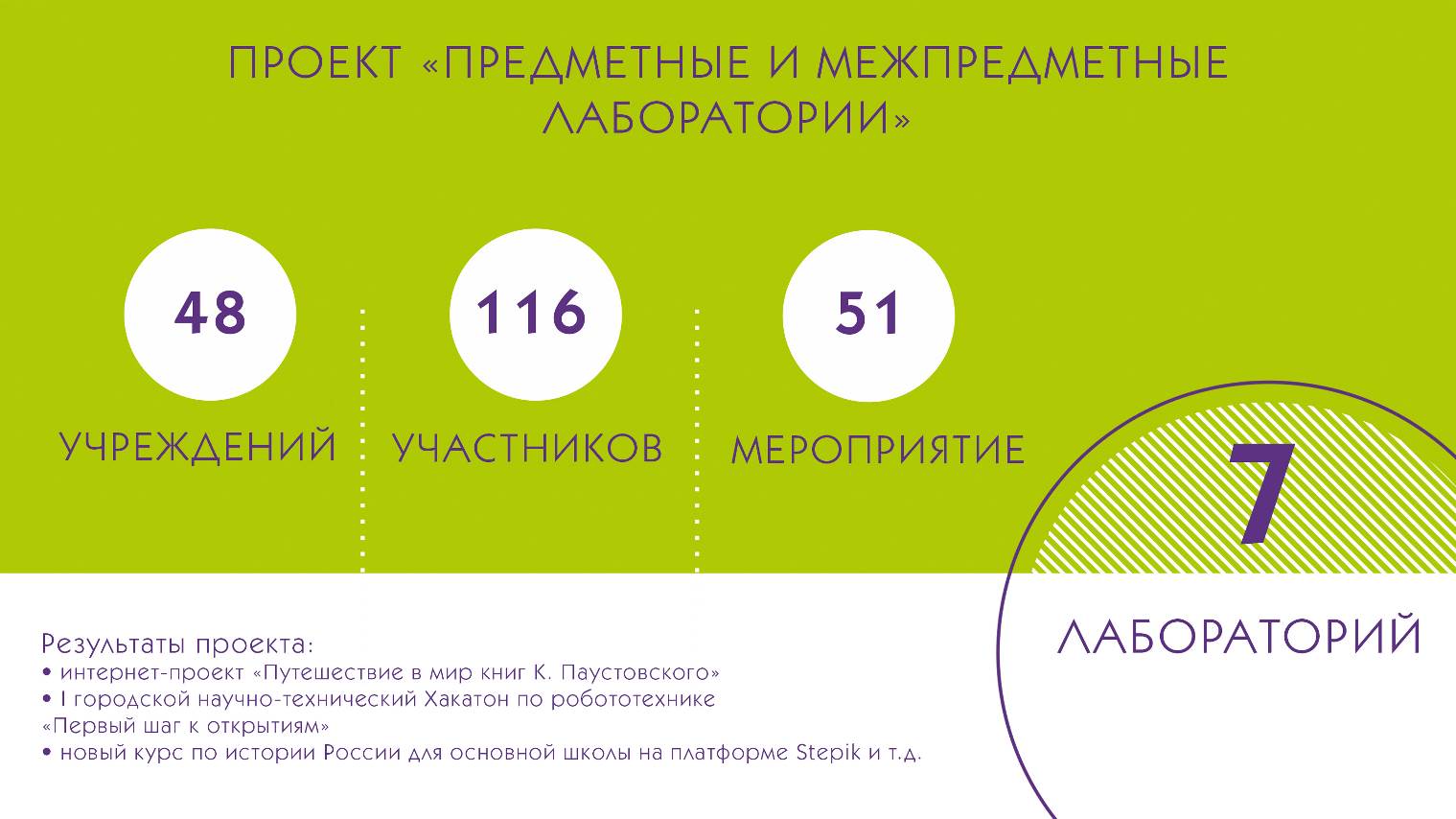 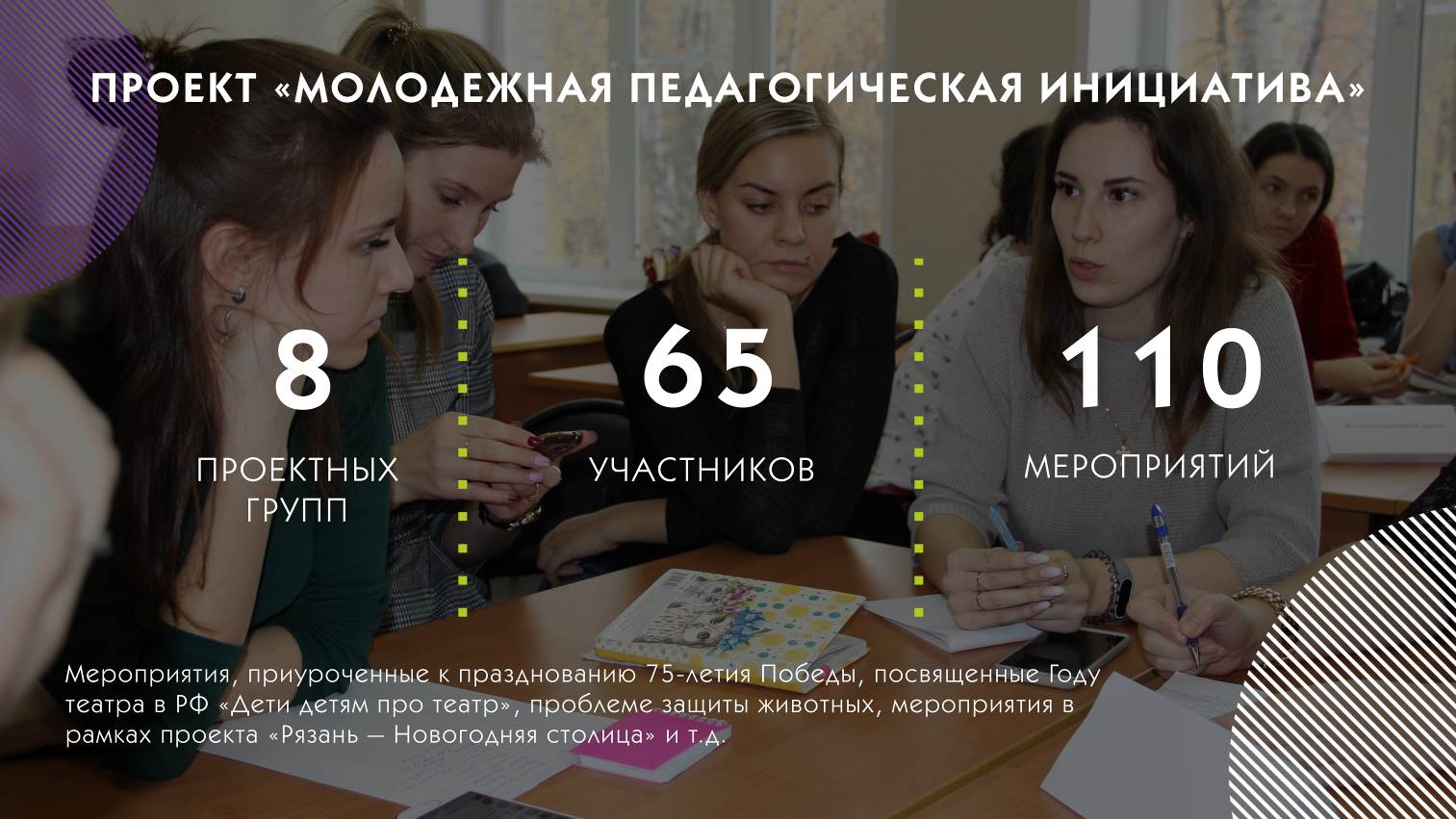 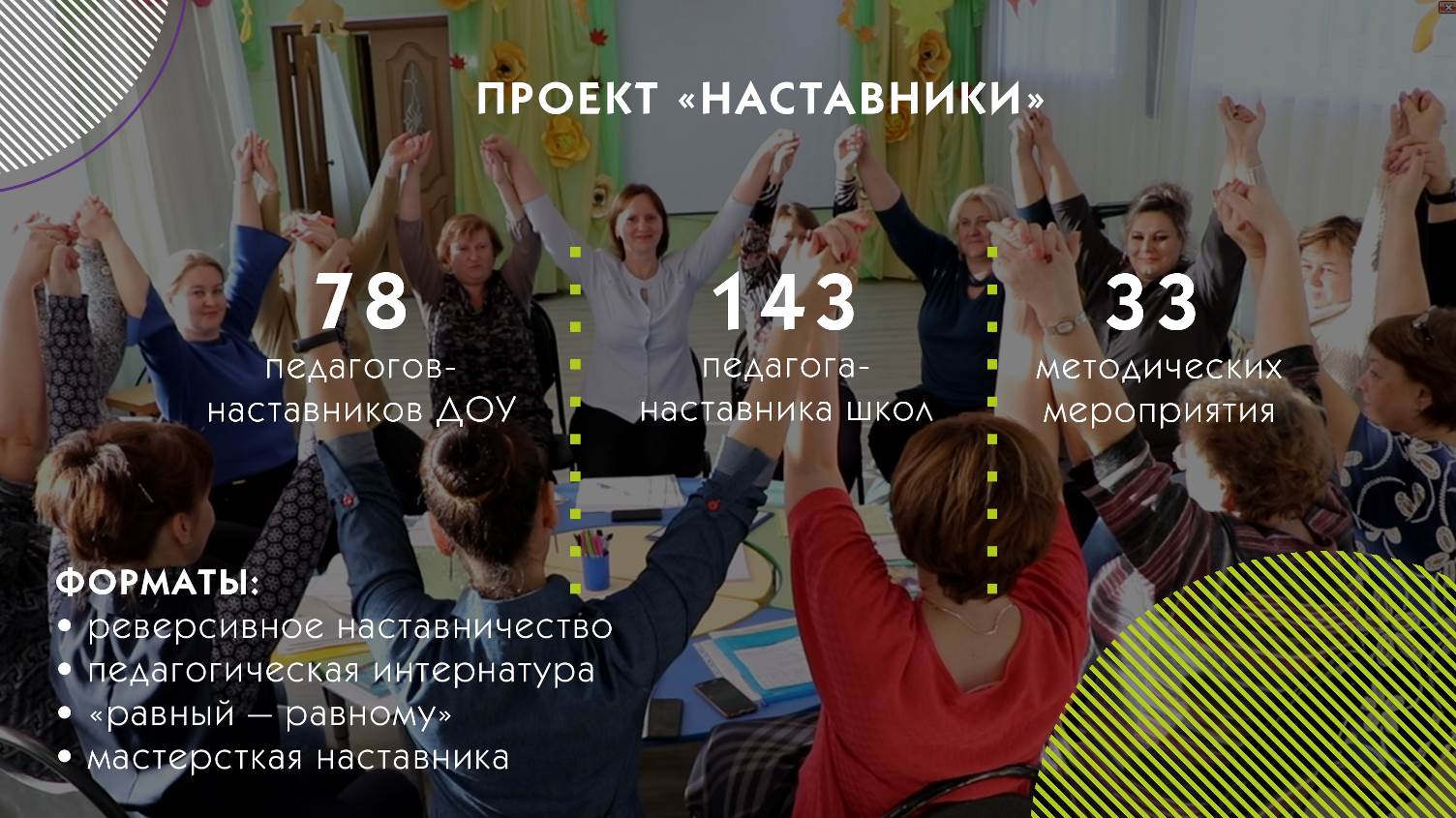 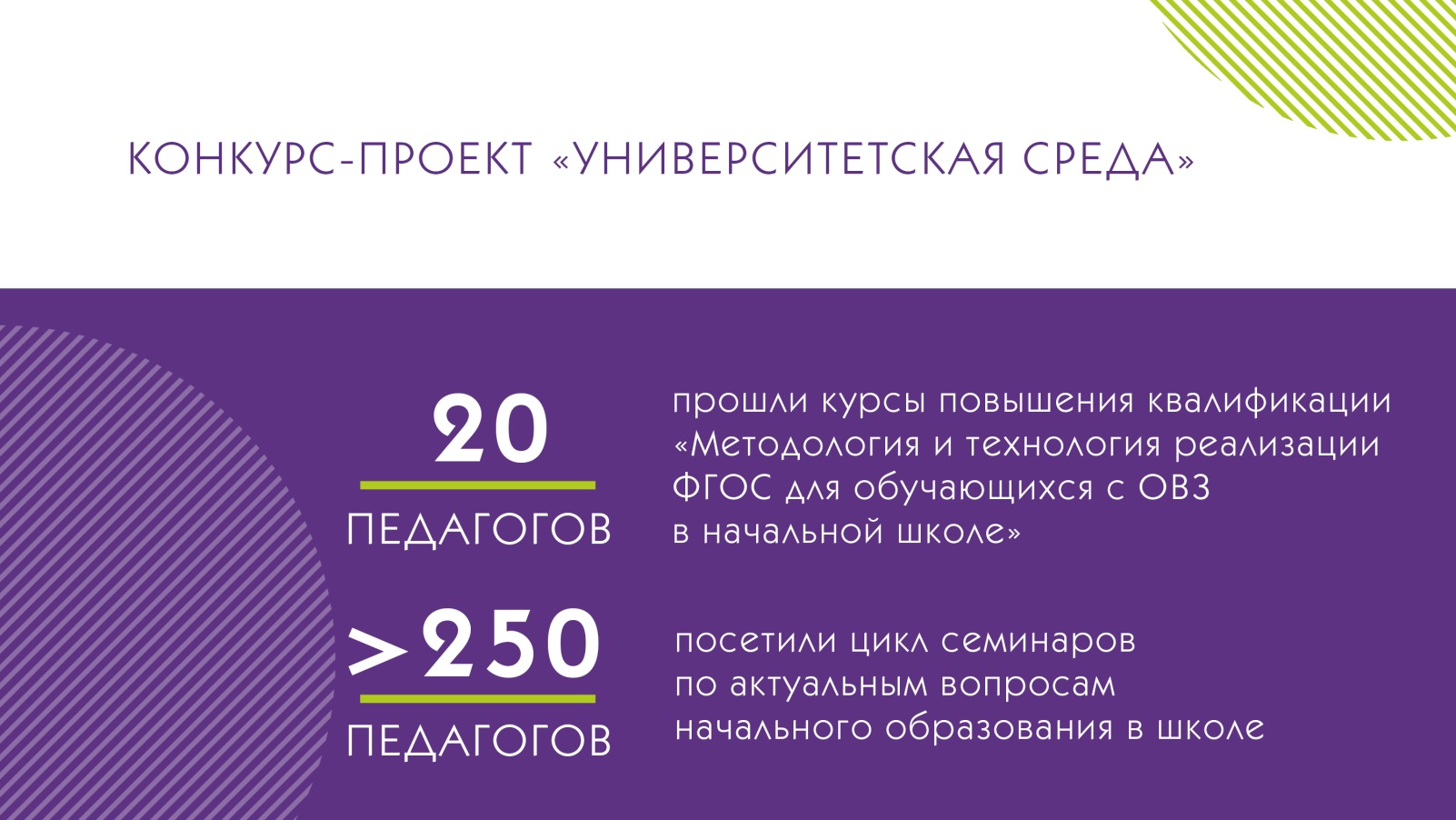 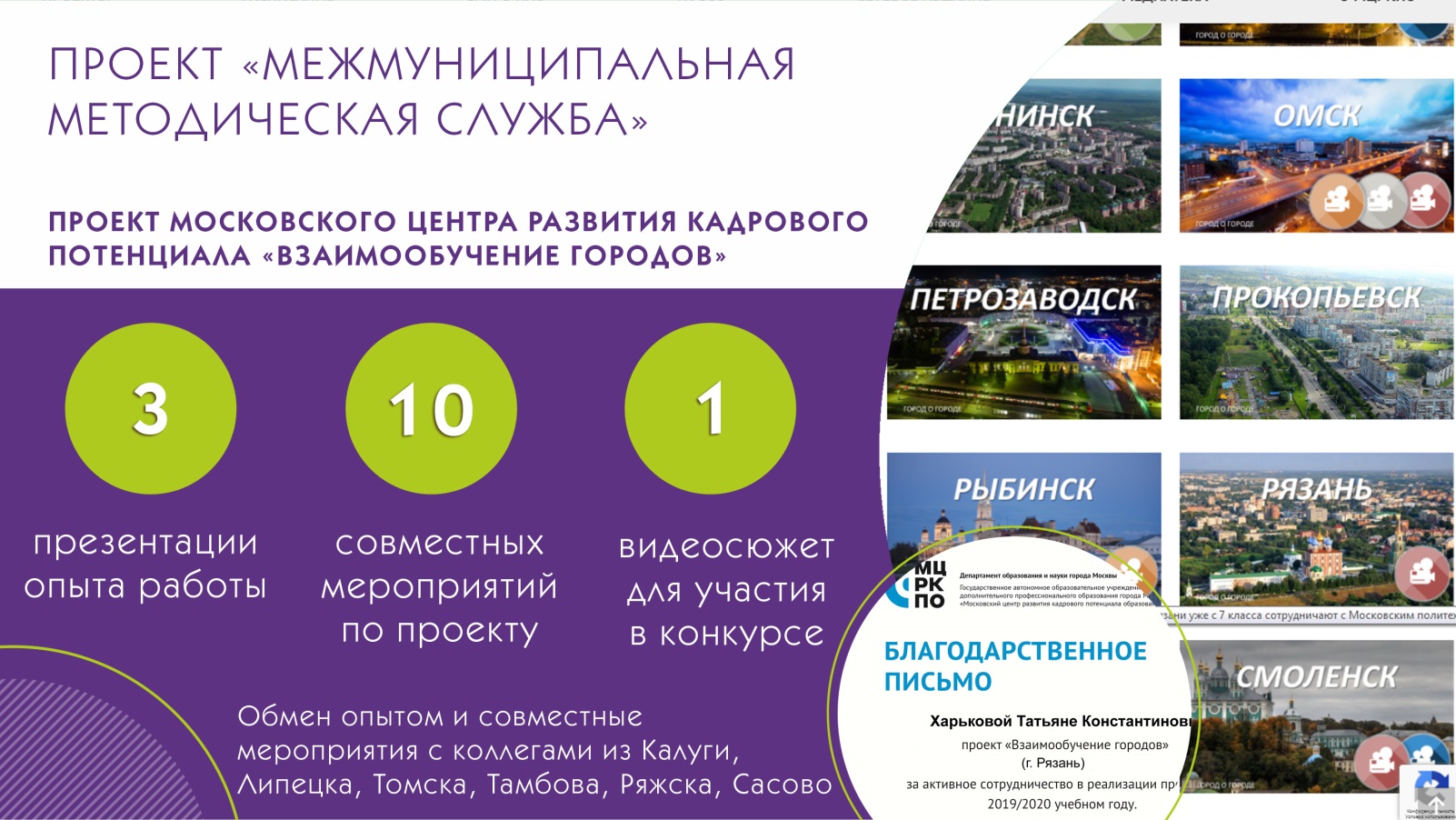 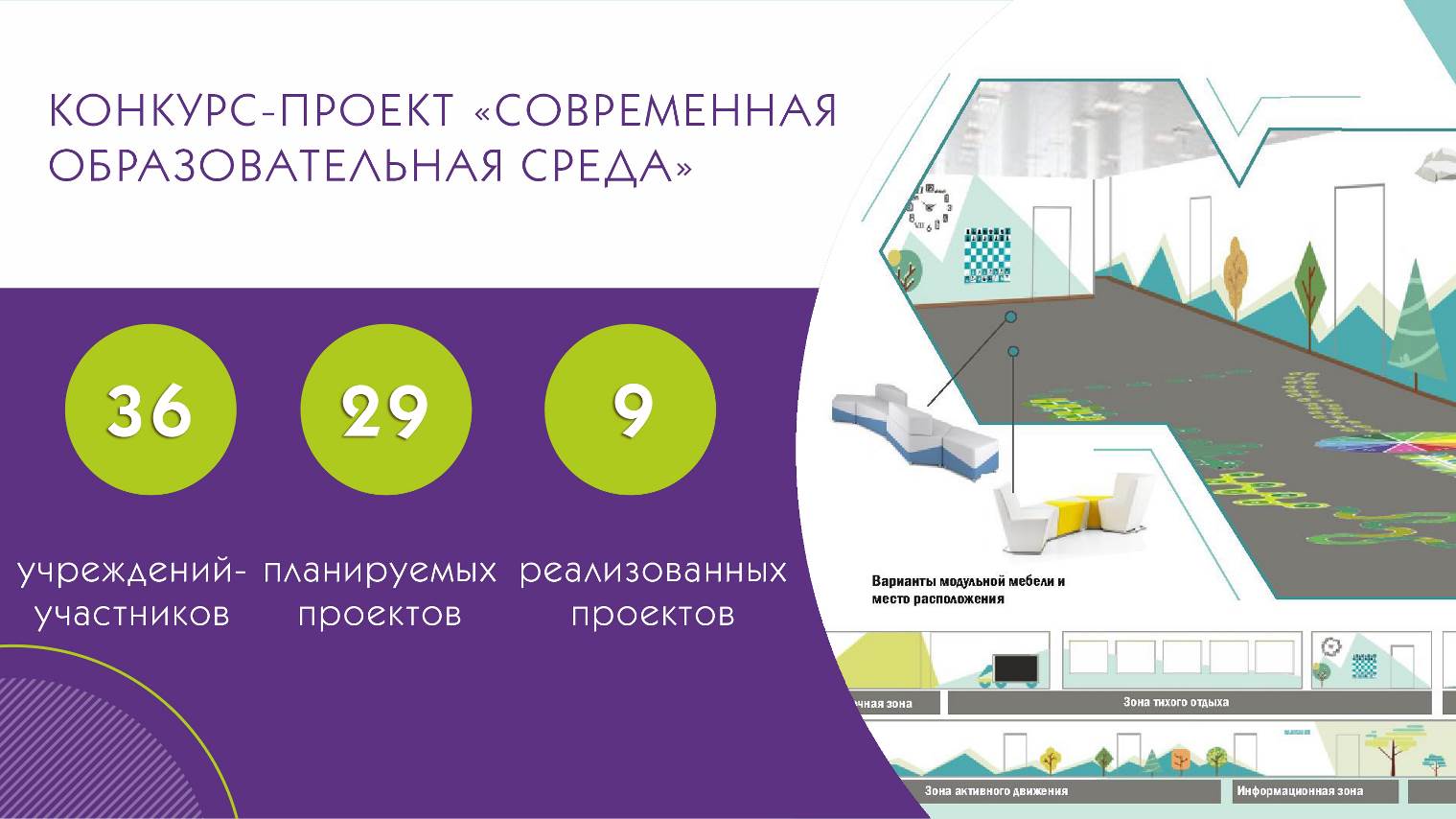 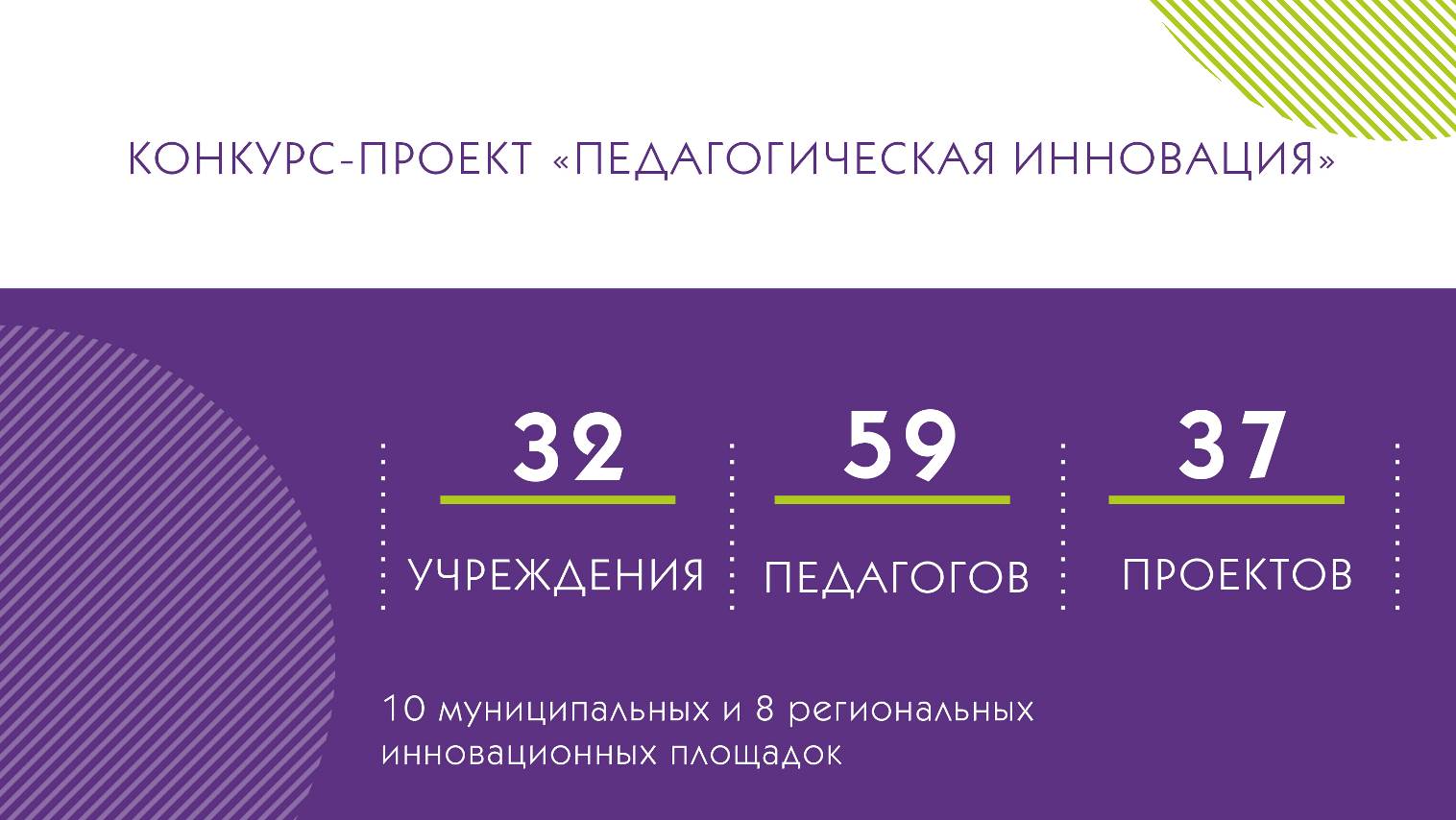 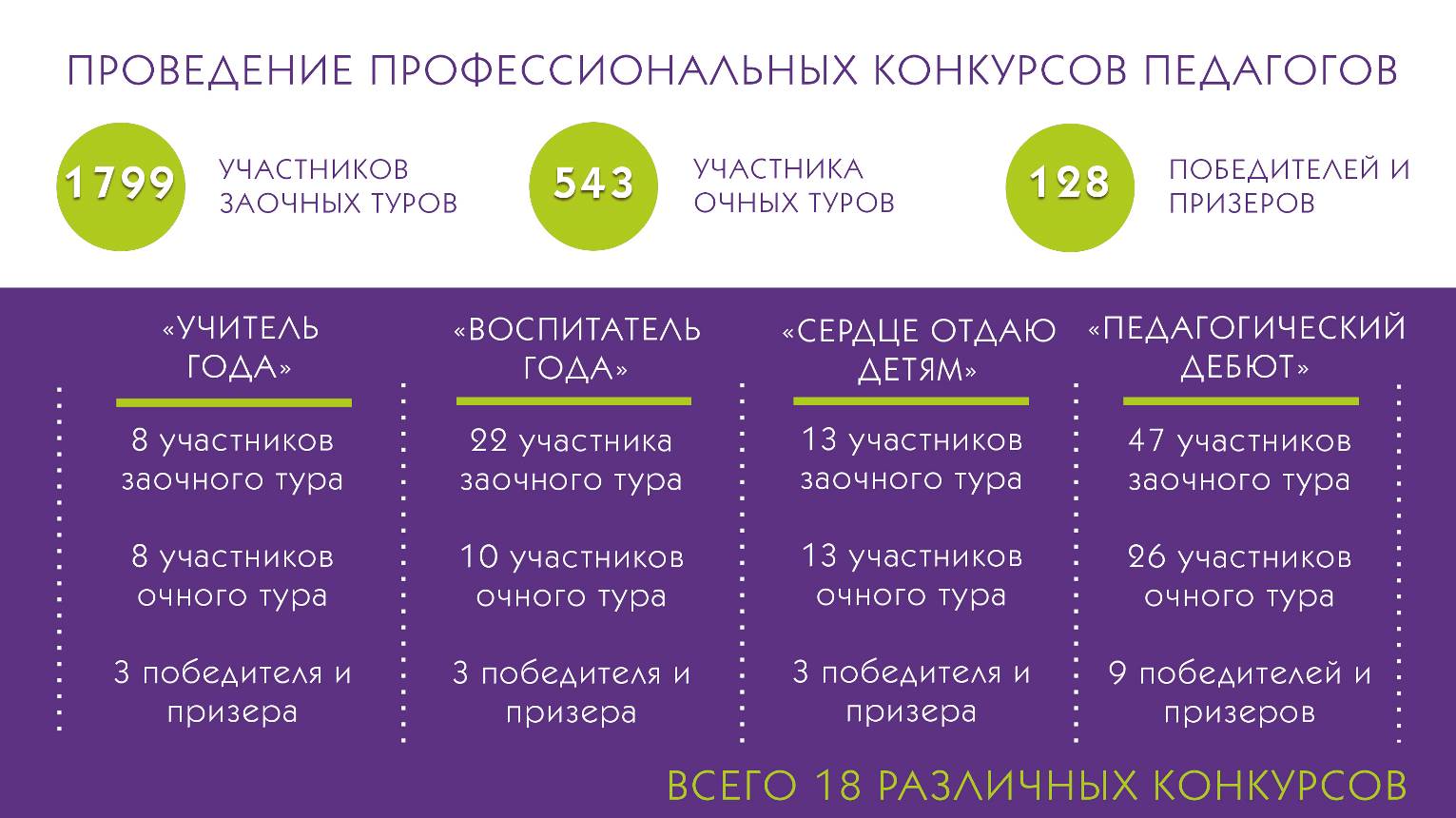 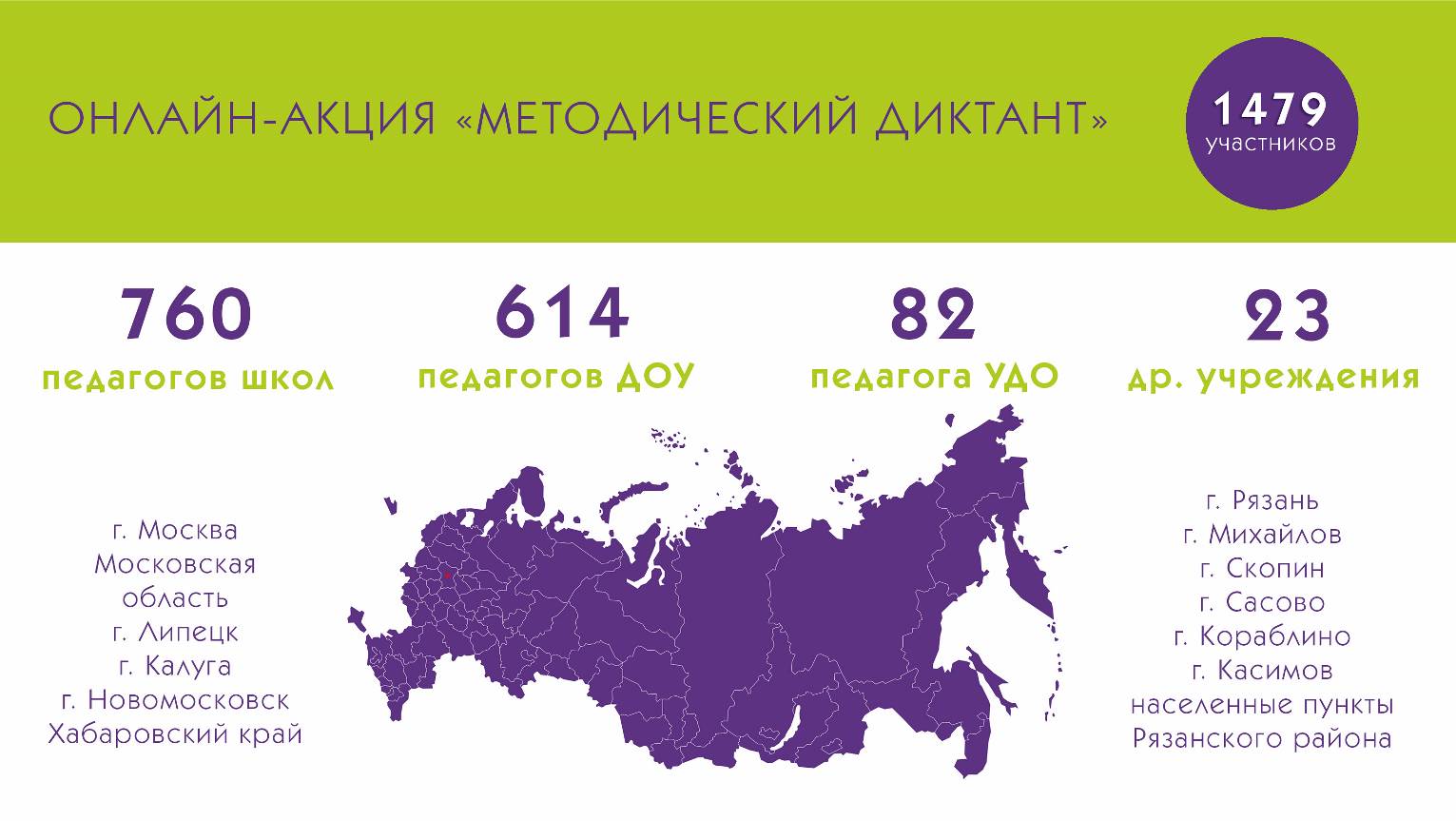 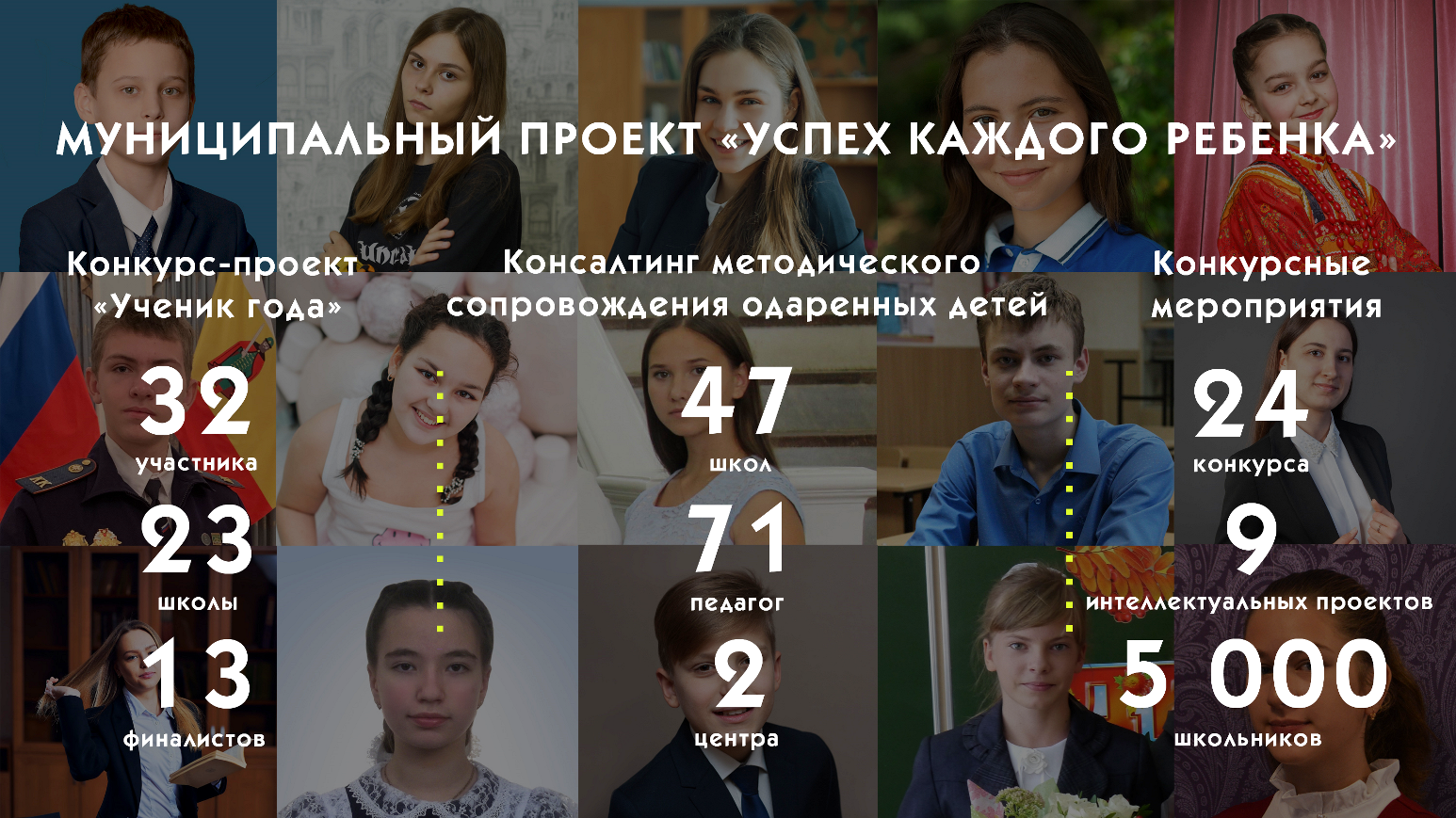 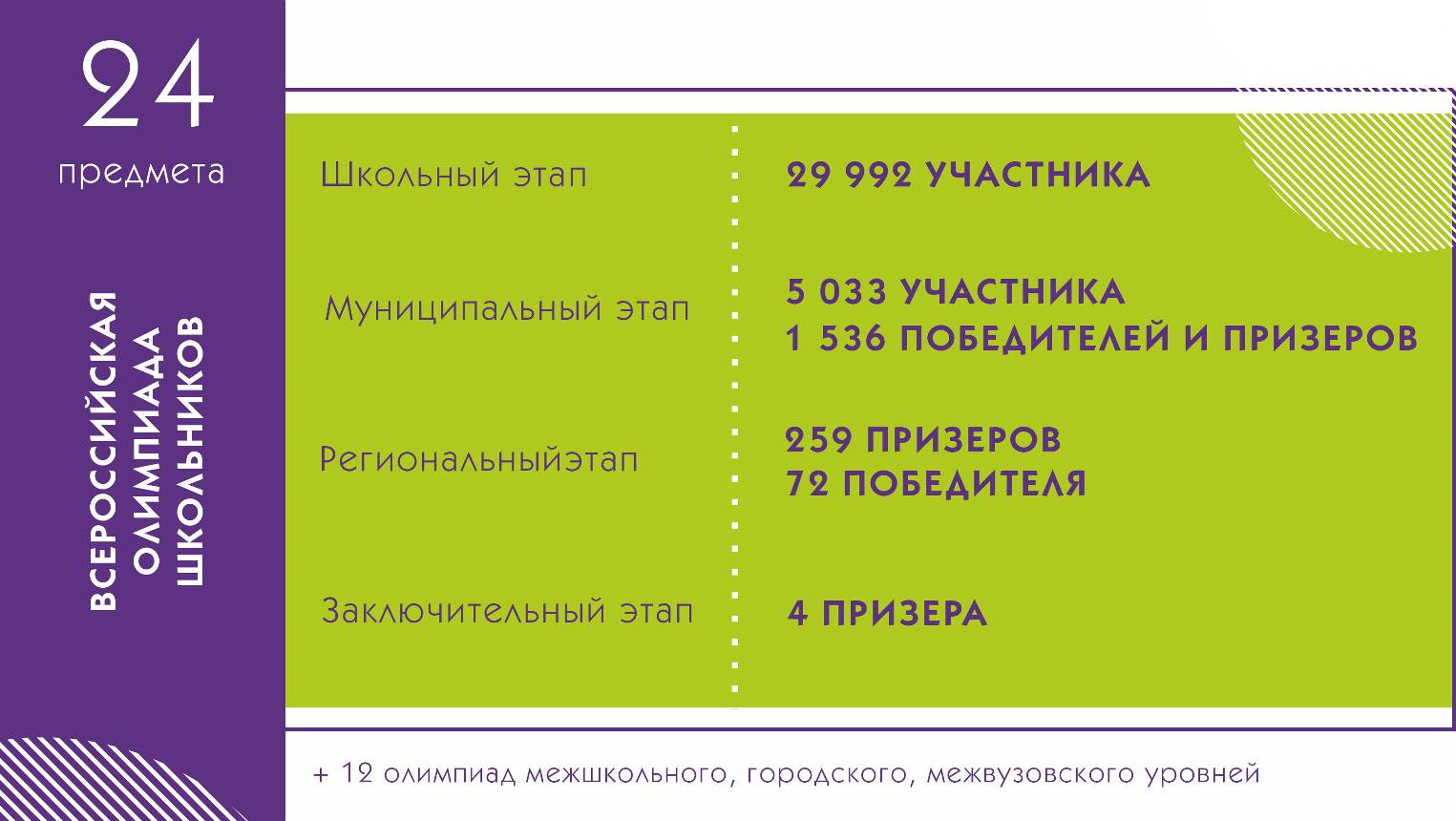 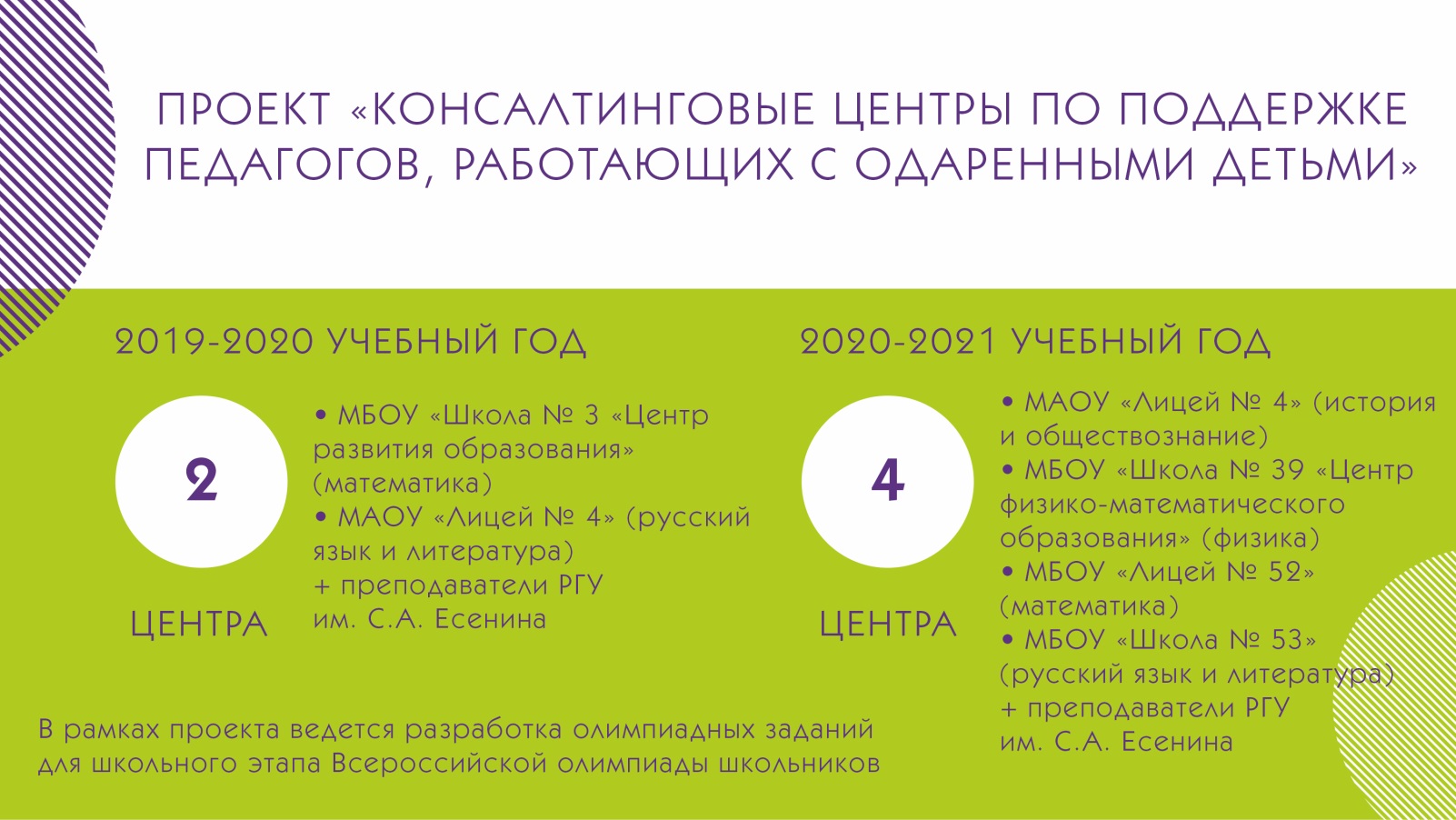 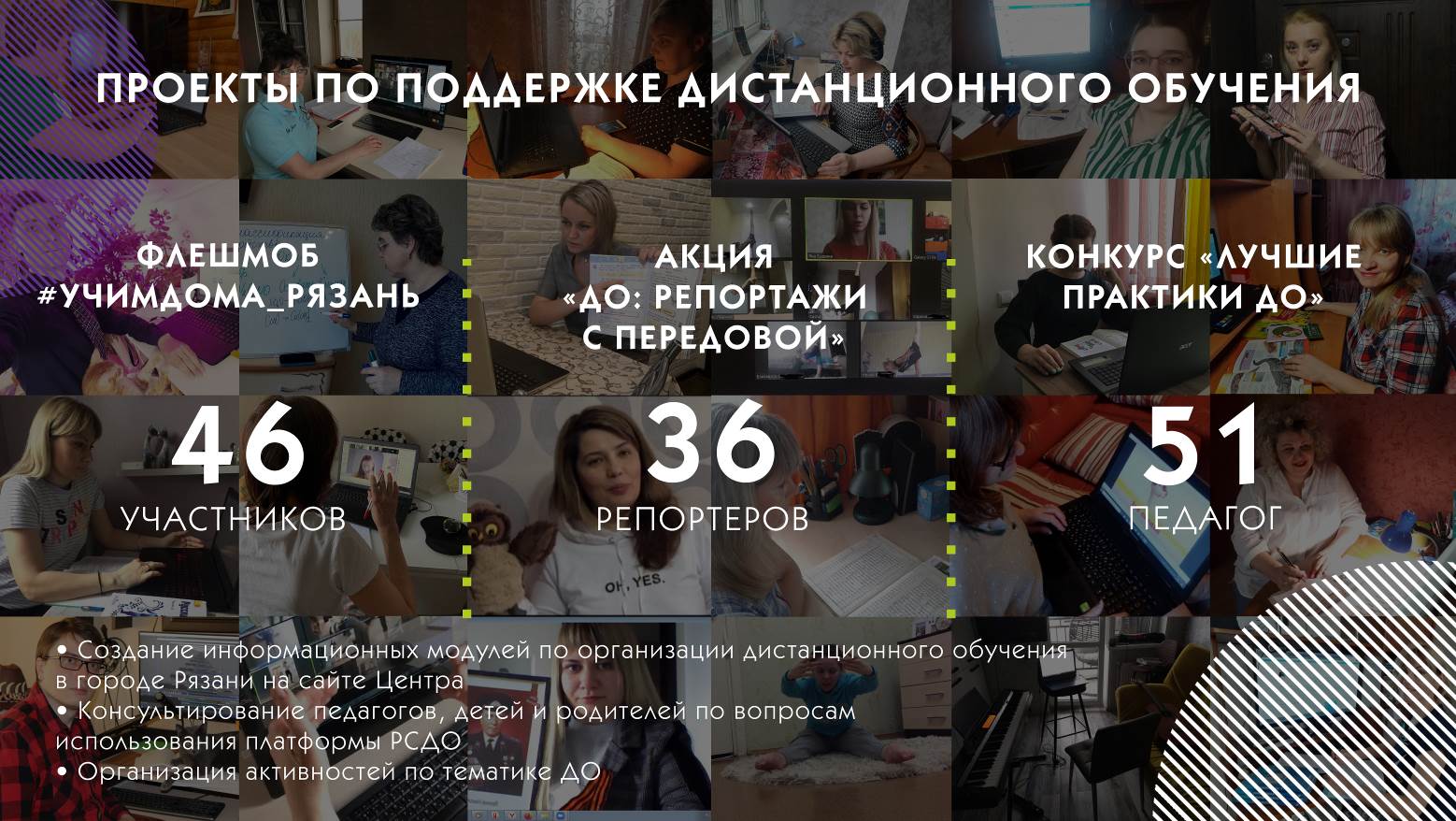 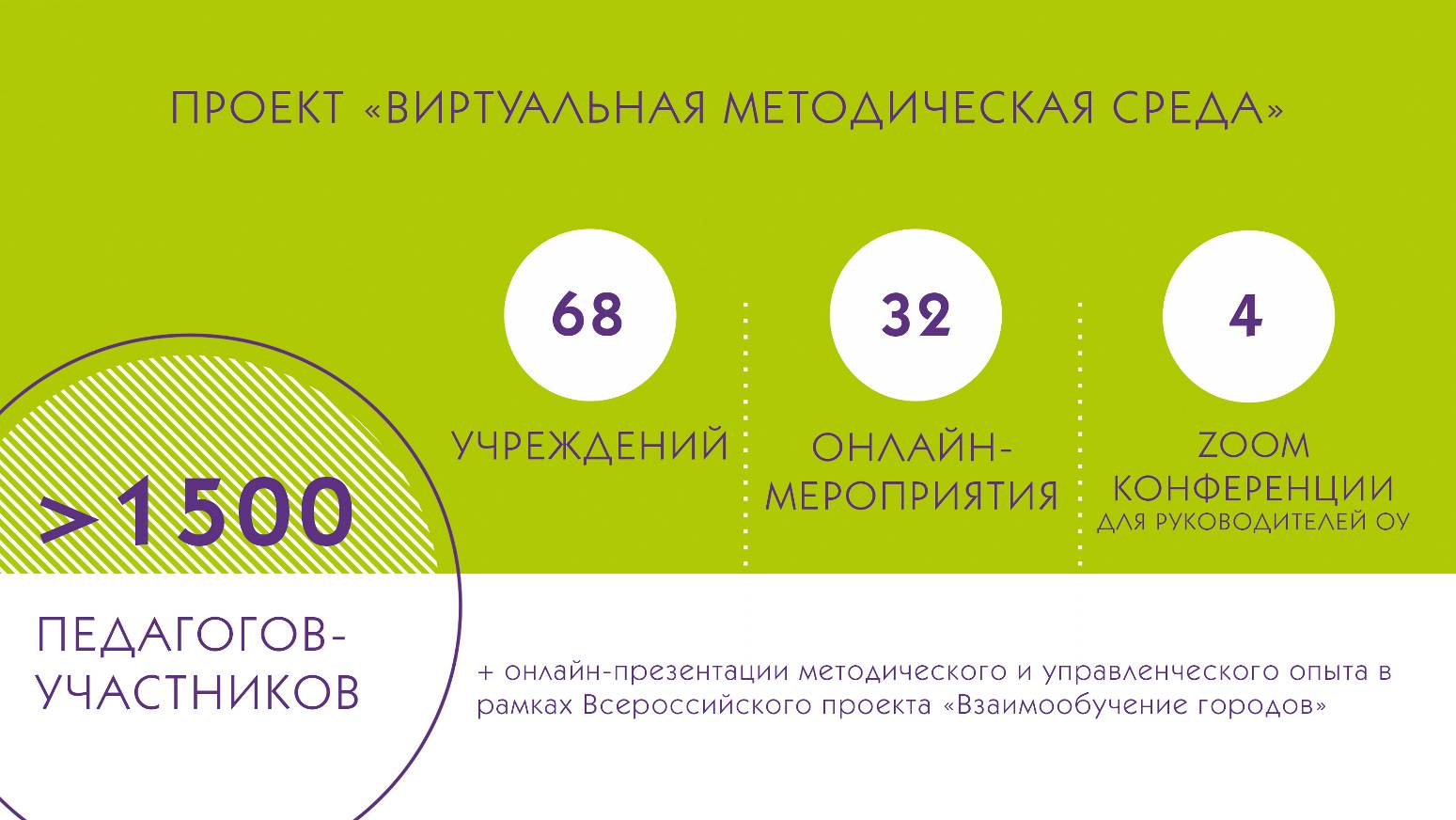 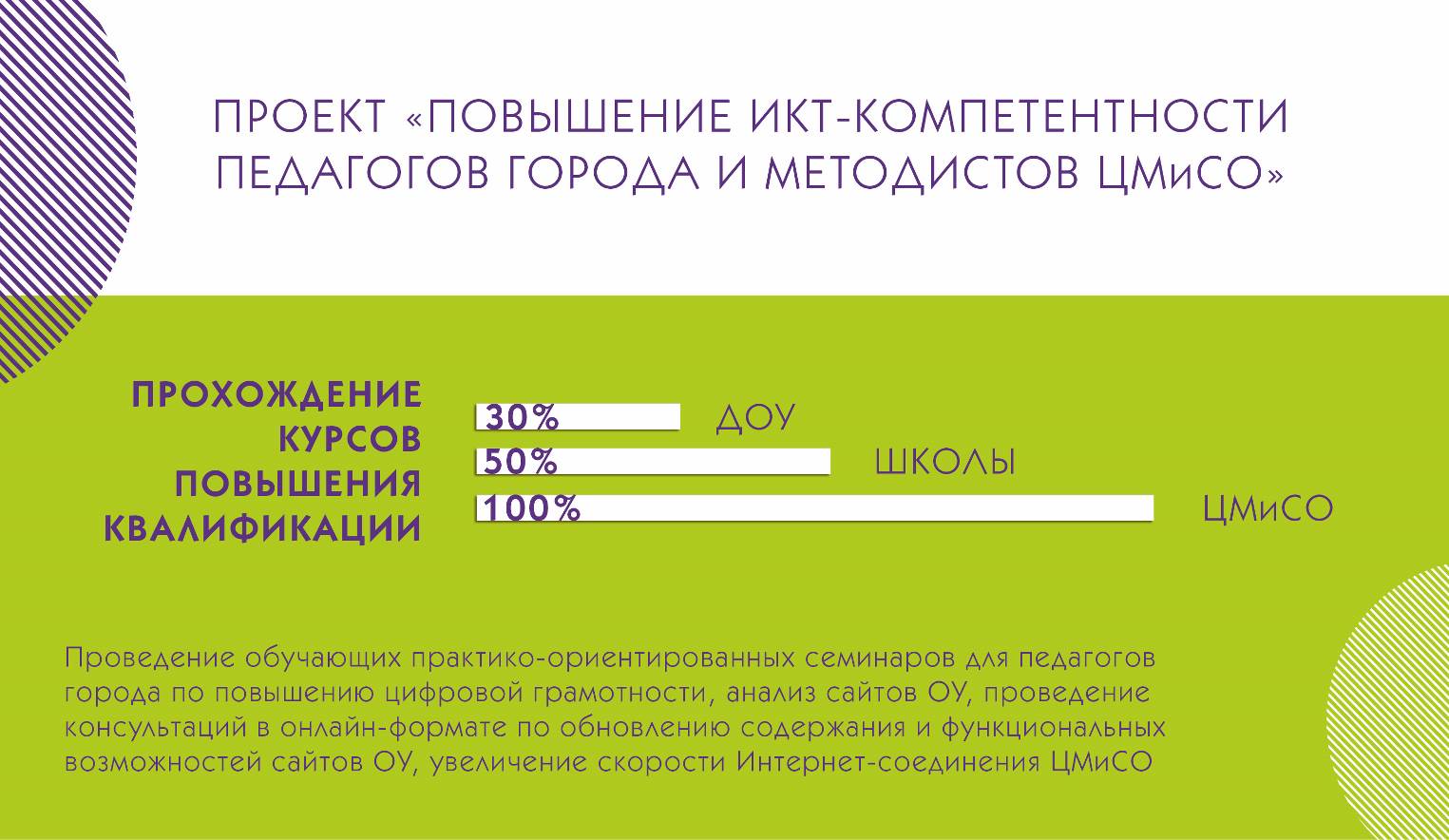 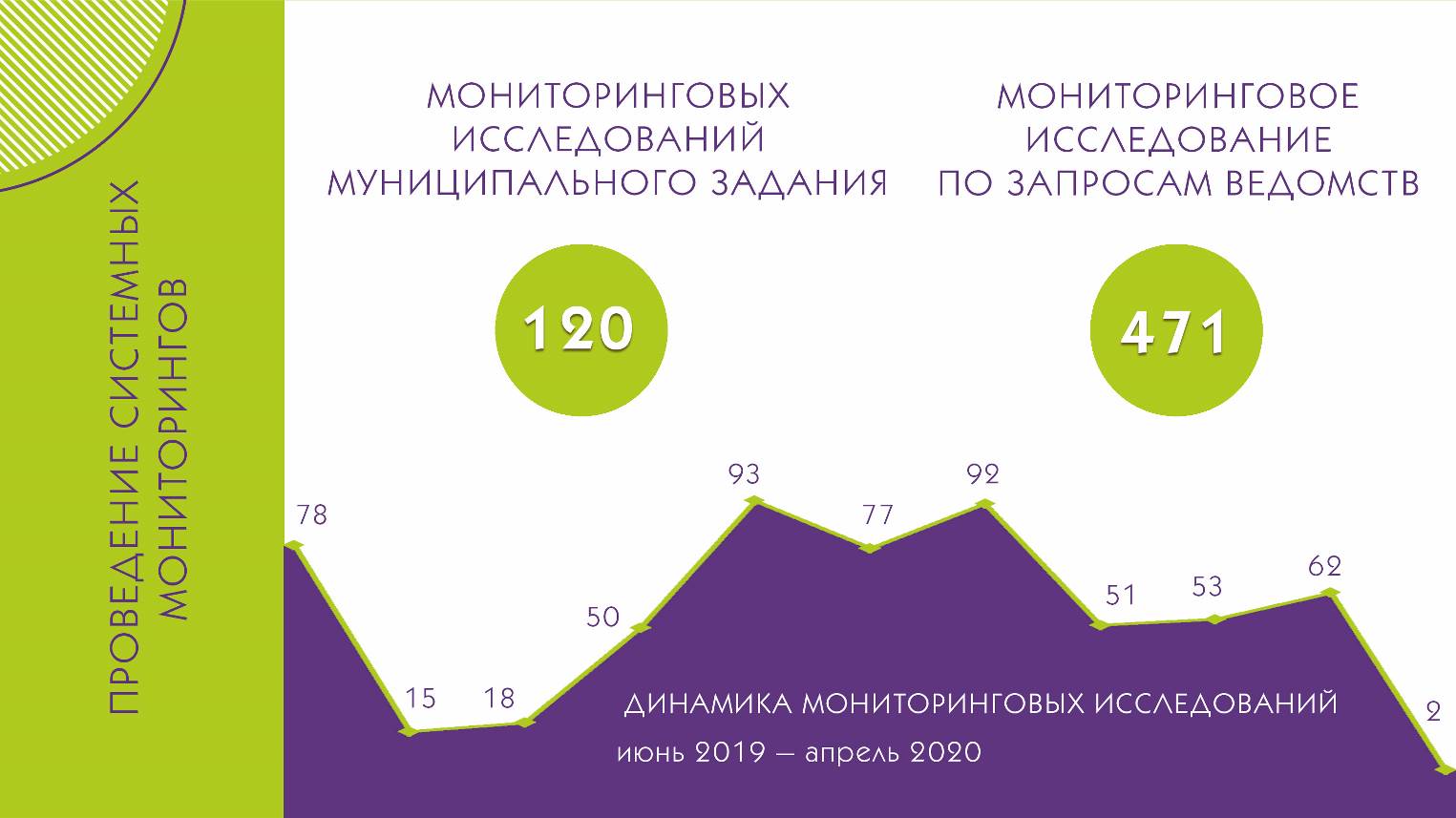 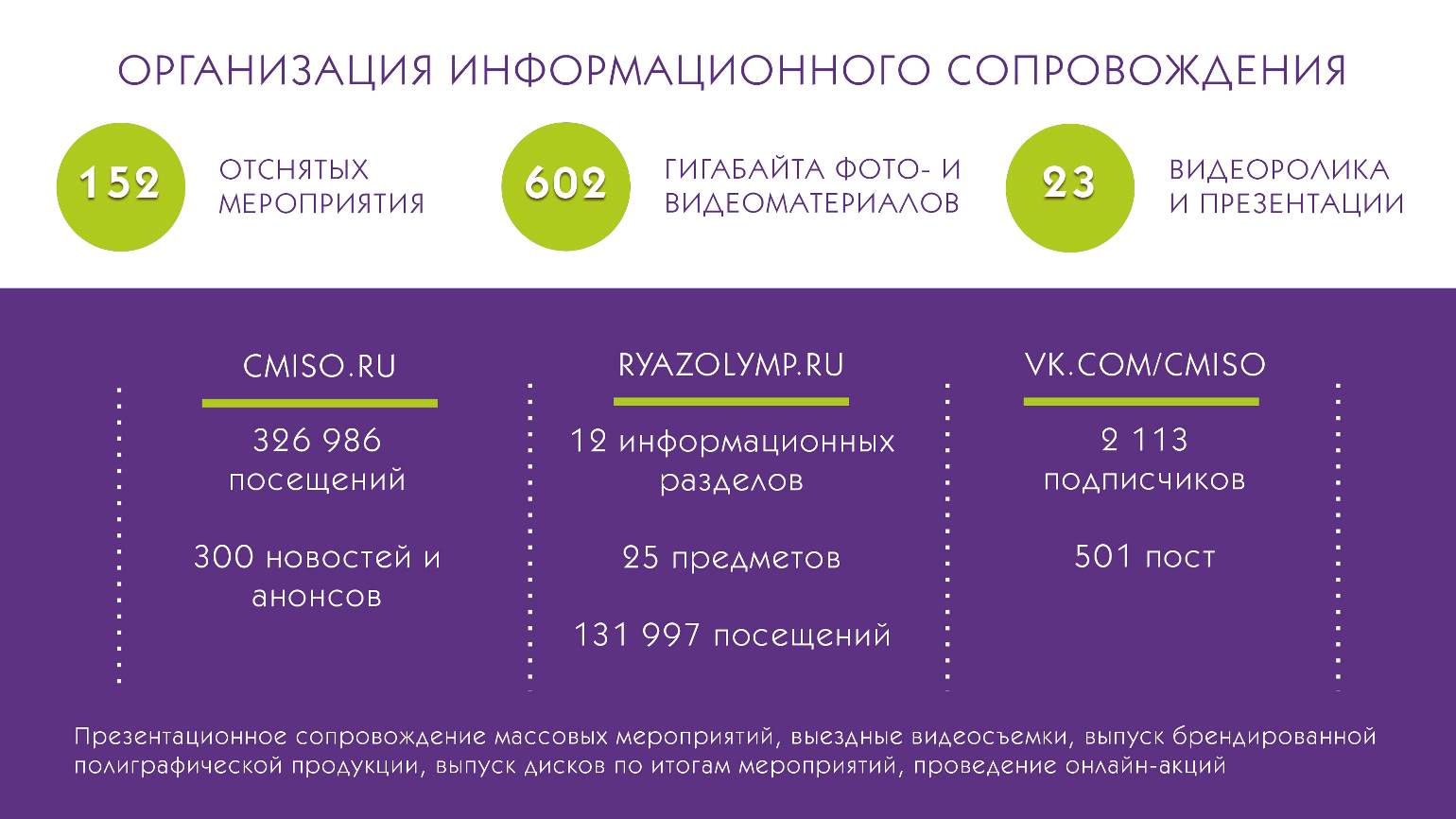 